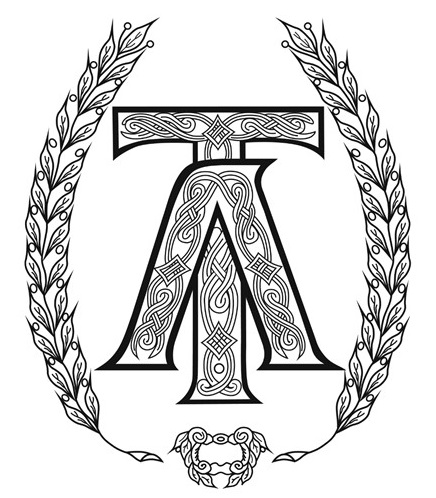 BEAUTY INDUSTRY EUROPE28 april 2018  Spain BarcelonaLlORET DE MAR Международный фестивальНЕЙЛСПАРТАКИАДА-2018ЕВРОПА ИСПАНИЯ     РЕГЛАМЕНТ ЧЕМПИОНАТАОрганизатор чемпионата:
УЧЕБНЫЙ ЦЕНТР «Школа Бизнеса и Красоты» Ларисы ТлецерийПри поддержке:- Администрации LlORET DE MAR- Департамента потребительской сферы и регулирования рынка алкоголя Краснодарского краяЦели и задачи чемпионата:- Повысить престижность профессии мастеров, создать определенный рейтинг среди мастеров для них самих и работодателей;- Организовать и провести престижное профессиональное мероприятие;
- Содействовать повышению профессионального уровня мастеров и улучшению качества услуг;
- Дать объективную оценку профессионализма мастеров. Поощрить лучших.Условия участия в чемпионате:- На чемпионате проходят соревнования в индивидуальном первенстве по двум категориям: «Мастер» и «VIP»;
- Во время обхода судей участники обязаны покинуть зону соревнований;
- Конкурсант должен заранее, в установленные сроки, оплатить участие и пройти регистрацию в чемпионате;- Каждый участник чемпионата может выставить неограниченное количество работ.Дисквалификация и начисление штрафных баллов.Участник может быть оштрафован или дисквалифицирован:- за нарушение регламента;- за использование в работе запрещенных материалов или инструментов. Генеральный комиссар, судейская коллегия (жюри)Генеральный комиссар назначается и утверждается оргкомитетом. Генеральный комиссар руководит судейской коллегией, счетной комиссией и т.д.Генеральный комиссар:- контролирует соблюдение правил и инструкций чемпионата.- контролирует работу счетной комиссии.- контролирует работу членов Жюри.- следит за правильностью заполнения протоколов членами Жюри.- решает спорные и иные вопросы, соприкасающиеся с проведением чемпионата.Судейская коллегия (жюри):- обязаны соблюдать правила и инструкции судейской коллегии.- в течение конкурсного соревнования члены жюри обязательно находится в закрытом, специально отведенном помещении и приступает к оценке конкурсных работ после разрешения Генерального комиссара.- после выставленных оценок передают протоколы Генеральному Комиссару.- оценка, выставленная членами жюри должна соответствовать уровню выполненной работы.- умышленно завышенная или заниженная оценка сопровождается дисквалификацией.- члену жюри строго запрещено переговариваться с другими членами жюри на площадке соревнований или в специально отведенном помещении для работы жюри, до сдачи протоколовгенеральному комиссару, невыполнение данного требования может привести к дисквалификации.Условия регистрации участников в предстоящем мероприятии:Регистрация участников до 10.04.2018г. Документы необходимые для полной регистрации:- Документ, подтверждающий квалификацию участника в мероприятия;- Копия паспорта (скан/фото);- Документ, подтверждающий оплату в участии мероприятия;- Заполнить заявку на участие в мероприятии (приложение № 1).Заявки принимаются по телефону: 8-918-4834677 (телефон, WhatsApp или Viber)- Документ, подтверждающий оплату в участии мероприятия;- Полностью заполненная заявка на участие в мероприятии (приложение № 1, принимается по E-mail: tleceryi@bk.ru )- Справки по телефону: 8-918-4834677- Почтовый адрес: 350000, г. Краснодар, ул. Ковтюха, д. 98 (УЦ «Школа Бизнеса и Красоты» Ларисы Тлецерий).Стоимость участия в мероприятии:Стоимость участия в мероприятии за каждую номинацию по категориям:- МАСТЕР – 100 евро- VIP – 110 евроКомандный взнос 2000р.Призовой фонд:1. Диплом участника мероприятия – каждому участнику;2. Дипломы, кубки и медали согласно занятым призовым местам в чемпионате.3. Кубок - Гран При - набравший наивысшее количество баллов в чемпионате.Номинации мероприятия:PS Свободные темы также соответствуют регламету.Нейл-Постер: 
«Салонный образ 1.Тема- Nail Fashion».Тема свободная
б) «Фантазийный постер1.Тема – Эпоха империй».2.Тема свободная2. Аэрография художественная. Тема:1. «Готика - средневековье»Тема: 2. Свободная.Ручная роспись: Тема:1. «Вокруг света за 80 дней»;Тема:2.Свободная4. Украшение в коробочке. Тема: «Комплект: серьги + кольцо».5. «Микс-медиа». Тема:1. «Кинокомикс».2.Тема:2. Свободная.6. Кукла: игрушка акрил-гель. Тема:1. «Домохозяйки». Тема: 2. Свободная.7. Монохром. Тема: «Балет» .
8. Венецианская маска.
9. Акварельная роспись. Тема:1. «Праздник - Сан-Фермин». Тема: 2.Свободная.Положение чемпионата по номинациям:1. Нейл-Постер: а) Тема 1: «Салонный образ - Nail Fashion».б) Тема 2: «Фантазийный – Эпоха империй».Общие положения: Участником чемпионата может стать любой нейл-мастер, работающий на профессиональных материалах, занимающийся дизайном ногтей.Участники чемпионата выполняют работу заранее, а не в процессе конкурса. Явка конкурсанта, представляющего работу не обязательна.Конкурс проходит по двум темам:1. Тема: «Салонный образ - Nail Fashion».Целью работы является создание «нейл-постера» для рекламы ногтевого бизнеса. Победителями будут признаны работы, которые максимально приблизились к созданию идеального плаката, который бы сподвиг клиента на прохождение услуги в маникюрном кабинете, салона красоты.2. Тема: «Фантазийный – Эпоха империй».Целью работы является создание фантазийного "Нейл-постера", отображающего креативную и неординарную работу мастера, где гармонируют прическа, визаж и ногти. Также мастер должен в полной мере раскрыть тему номинации.Общие требования к постеру:1. Все постеры должны быть готовы до начала чемпионата на 100%, то есть работа представляется заранее в полностью готовом виде.2. Работы должны быть представлены в напечатанном виде без рамок.3. Размер напечатанной работы должен быть 420х594 мм (формат А2). Фото должно быть выполнено на глянцевой или матовой бумаге. 4. Использование фотошопа разрешается и возможно для корректировки цвета лица, рук и тела модели, НО запрещено использовать фотошоп (или любой другой программы) для корректировки формы ногтей!!!!Любой участник, заявивший свою работу в данной номинации, гарантирует уникальность своей работы с полными авторскими правами на нее. В противном случае, организационный комитет мероприятия имеет право снять работу с участия в чемпионате без возврата вступительного взноса за участие.Участник номинации добровольно передает свои авторские права на работу, выставленную в данной номинации организационному комитету чемпионата, без права коммерческого использования, без согласования с мастером, выполнявшим работу.Задание:1. Работа должна представлять собой снимок, центром композиции которого являлись бы ногти. Снимок должен быть оригинальным, способным стать рекламой салона или отобразить креативную и неординарную работу мастера.2. Ногти должны быть смоделированы. Дизайн может быть любой, так же как длина и форма.3. Композиция должна обязательно содержать элементы внутреннего и аквариумного дизайна барельефа, ручной росписи.4. Для получения желаемого результата можно использовать любые материалы для моделирования и дизайна (лаки, краски, акрил, гель, стразы, песок и т.п. материалы для дизайна) за исключением наклеек, слайдеров.5. На фото должно быть запечатлено не менее 4-х пальцев с ногтями – в анфас!6. Фотография должна подчеркивать красоту ногтей рук, а так же отражать индивидуальность и креативность автора. Таким образом, украшение ногтей не должно являться отражением обычного салонного дизайна (в «Фантазийном – Эпоха империй»)7. В теме «Салонный образ - Nail Fashion» главным «действующим лицом» должен быть полный образ – прическа, макияж, руки, ногти.8. В «Фантазийный – Эпоха империй» аксессуары или предметы, запечатленные на фото, должны представлять собой поддержку дизайна на ногтях. Форма и длина ногтей могут быть произвольные «фантазийные».КРИТЕРИИ СУДЕЙСТВА И ИХ ОПИСАНИЕ:Максимальное количество баллов – 30 Минимальное количество балов - 222. Аэрография художественная. Тема: «Готика - средневековье».1. Конкурс по данной номинации проводится среди готовых работ (участники выполняют работу заранее, а не в процессе конкурса). Явка конкурсанта, представляющего работу не обязательна.2. Типсы размещаются и крепятся в закрытой ёмкости (коробка, дисплей). Сверху ёмкость должна быть закрыта прозрачной крышкой, которая обязательно должна открываться. Дно ёмкости должно быть однотонным. Возможно оформление ёмкости или его фона каким-либо дизайном, выполненным рукой мастера.3. Все работы конкурсантов должны быть на 100% готовы до начала соревнования. Конкурсант должен создать дизайн на 10 типсах, с использованием аэрографа.4. Разрешено использование кистей, но не более 15%.5. Номера типс должны соответствовать размерам от 1 до 10 и соответствовать ногтям правой и левой рукам.6. Типсы не должны быть склеены между собой. Запрещается использование типсов одного размера. Длина типсов от 5 до 10 см.7. Конкурсант может выставить любое количество работ.КРИТЕРИИ СУДЕЙСТВА И ИХ ОПИСАНИЕМаксимальное количество баллов – 30 Минимальное количество балов – 223. Ручная роспись.а) Тема: «Вокруг света за 80 дней»1. Участники мероприятия выполняют работу заранее, а не в процессе конкурса. Явка конкурсанта, представляющего работу не обязательна.2. Типсы размещаются и крепятся в закрытой ёмкости (коробка, дисплей). Дно ёмкости должно быть однотонным. Сверху ёмкость должна быть закрыта прозрачной крышкой, которая обязательно должна открываться. Дно ёмкости должно быть однотонным. Возможно оформление ёмкости или его фона каким-либо дизайном, выполненным рукой мастера.3. Все работы конкурсантов должны быть на 100% готовы до начала соревнования.4. Конкурсант должен создать дизайн на 10 типсах, любыми техниками художественной росписи ногтей.5. Разрешены акриловые, акварельные краски, лаки, сатиновые и глянцевые покрытия.6. Разрешено использование финишного гелевого покрытия.7. Типсы не должны быть склеены между собой.8. Длина типсов не должна превышать более 5 см.9. Конкурсант может выставить любое количество работ.
КРИТЕРИИ СУДЕЙСТВА И ИХ ОПИСАНИЕМаксимальное количество баллов – 30 Минимальное количество балов – 224. Украшение в коробочке. Тема: «Комплект: серьги + кольцо».Конкурс по данной номинации проводиться среди готовых работ (участники выполняют работу заранее, а не в процессе конкурса). Явка конкурсанта, представляющего работу не обязательна.
Мастер должен создать комплект украшения: серьги + кольцо, размещают и крепят в ёмкости (коробка, дисплей). Дно ёмкости должно быть однотонным. выполненным рукой мастера.
Мастер создает работу любыми техниками украшения ногтей. Разрешены акриловые, акварельные краски, маркеры, лаки, сатиновые и глянцевые покрытия, цветные гели, гель-лак, акриловая/гелевая лепка. Разрешено использование финишного гелевого покрытия.ВНИМАНИЕ! – Размер изделия не должен превышать – 5 см.
Конкурсант может выставить любое количество работ. Использование страз, бульонок и т.д. не более 15%. ЗАПРЕЩЕНО! - Оформление ёмкости или её фона каким-либо дизайном или декором. Использование покупной фурнитуры кроме крючков для серег.КРИТЕРИИ СУДЕЙСТВА И ИХ ОПИСАНИЕМаксимальное количество баллов - 30.  Минимальное количество баллов – 22. 5. «Микс-медиа». Тема: «Кинокомикс».Конкурс по данной номинации проводится среди готовых работ (участники выполняют работу заранее, а не в процессе конкурса). Явка конкурсанта, представляющего работу не обязательна.Типсы размещаются и крепятся в закрытой ёмкости (коробка, дисплей). Сверху ёмкость должна быть закрыта крышкой, которая обязательно должна открываться. Дно ёмкости должно быть однотонным. Возможно оформление ёмкости или его фона каким-либо дизайном, выполненным рукой мастера. Все работы конкурсантов должны быть на 100% готовы до начала соревнования. Конкурсант должен создать дизайн на 10 типсах.Конкурсант должен создать дизайн применив 3 техники: аквариум, барельеф и 3D. Номера типс должны соответствовать размерам от 1 до 10 и соответствовать ногтям правой и левой рукам. Типсы не должны быть склеены между собой. Разрешены акриловые, акварельные краски, лаки, сатиновые и глянцевые покрытия. Разрешено использование финишного гелевого покрытия. 3D детали не должны быть выше 1,5 см и заполнять более 40% поверхности ногтя. Конкурсант может выставить любое количество работ.КРИТЕРИИ СУДЕЙСТВА И ИХ ОПИСАНИЕМаксимальное количество баллов - 30.  Минимальное количество баллов – 22.6. Кукла: игрушка акрил-гель.Тема: «Домохозяйки». Мастер должен создать объект (одушевлённый образ, женский или мужской), используя профессиональные нейл-материалы в технике 3D.В работе может быть задействовано более одного объекта, но все дополнительные объекты  будут являться второстепенным и не будет оцениваться в соответствии с критериями. (Пример: девушка с собачкой. Основной экспонат-девушка. Его оценивают судьи в соответствии с критериями. Собака-дополнительный объект- для раскрытия истории сюжета). Максимальная высота работы не должна превышать 10 см. Приветствуется оформление подиума в общей стилистике главного экспоната.Экспонат должен быть готов на 100 % до начала соревнований и закреплён в клоше или колбе (широкий прозрачный сосуд в виде полусферы или купола). Клош должен открываться снизу и не давать искажений при просмотре. А именно, «крышка» клоша или купола является основой, на которую стационарным образом устанавливается экспонат.Препараты:  акрилы для моделирования, цветные акрилы, акриловые или акварельные краски, гели для моделирования, цветные гели, лаки а также дополнительные профессиональные материалы.Запрещается в ходе выполнения конкурсной работы:Использование готовых статуэток в качестве основы экспоната.Использование нейл-аксессуаров- более 5 %.Разрешается в ходе выполнения конкурсной работы:Использовать стразы, перья - умеренно.Использование нейл-аксессуаров-не более 5 %.Использовать материалы, не относящихся к нейл-дизайну – не более 5 %.КРИТЕРИИ СУДЕЙСТВА И ИХ ОПИСАНИЕМаксимальное количество баллов - 30.  Минимальное количество баллов – 22.7. МОНОХРОМ – Типсы. Тема: «Балет».Конкурс по данной номинации проводится среди готовых работ. Участники выполняют работу заранее, а не в процессе конкурса.Явка конкурсанта, представляющего работу не обязательна.Участник должен создать 5 типс по технике монохром различных цветов.ПОЯСНЕНИЕ: МОНОХРОМ – различные оттенки одного цвета краски!Длина типс от 5 до 10 см.Типсы могут быть покрыты как топом, так и без него.Разрешено использование матовых покрытий.Нанесение рисунка должно быть выполнено в технике плоскостных дизайнов.КРИТЕРИИ СУДЕЙСТВА И ИХ ОПИСАНИЕМаксимальное количество баллов - 30.  Минимальное количество баллов – 22.8. Венецианская маска. Тема: «Свободная».Конкурс по данной номинации проводиться среди готовых работ (участники выполняют работу заранее, а не в процессе конкурса). Явка конкурсанта, представляющего работу не обязательна.Мастер должен создать объект – Венецианскую маску, используя профессиональные нейл-материалы в технике 3D.Максимальная высота работы не должна превышать 7 см, включая все элементы 3D и аксессуары. Работа должна быть готова на 100 % до начала чемпионата и закреплена в рамке.Материалы: акрилы для моделирования, цветные акрилы, акриловые или акварельные краски, гели для моделирования, цветные гели, лаки а также дополнительные профессиональные материалы.Запрещается в ходе выполнения конкурсной работы:Использование готовых заготовок.Использование нейл-аксессуаров- более 10 %.Разрешается в ходе выполнения конкурсной работы:Использовать стразы, перья – не более 10%.Использование нейл-аксессуаров-не более 5 %.Использовать материалы, не относящихся к нейл-дизайну – не более 10 %.КРИТЕРИИ СУДЕЙСТВА И ИХ ОПИСАНИЕМаксимальное количество баллов - 30.  Минимальное количество баллов – 22.9. Акварельная роспись. Тема: «Праздник - Сан-Фермин».Конкурс по данной номинации проводится среди готовых работ. Участники выполняют работу заранее, а не в процессе конкурса. Явка конкурсанта, представляющего работу не обязательна.Типсы размещаются и крепятся в открытой ёмкости (коробка, дисплей, рамка). Дно ёмкости должно быть однотонным. Все работы конкурсантов должны быть на 100% готовы до начала соревнования. Конкурсант должен создать дизайн на 10 белых типсах, любыми техниками акварельной художественной росписи ногтей. Работа выполняется акварельными красками. Разрешено использование финишного гелевого покрытия. Номера типс должны соответствовать размерам от 1 до 10 и соответствовать ногтям правой и левой рукам. Запрещается использование типсов одного размера. Длина типсов до 5 см. Конкурсант может выставить любое количество работ.
КРИТЕРИИ СУДЕЙСТВА И ИХ ОПИСАНИЕМаксимальное количество баллов - 30.  Минимальное количество баллов – 22.10. Фантазийные ногти в шкатулке. Тема: «Свободная».Конкурс по данной номинации проводиться среди готовых работ (участники выполняют работу заранее, а не в процессе конкурса). Явка конкурсанта, представляющего работу не обязательна.
Дно ёмкости должно быть однотонным. Для придания дополнительного общего впечатления возможно оформление ёмкости или её фона каким-либо дизайном или декором, выполненным рукой мастера.
Все работы конкурсантов должны быть на 100% готовы до начала соревнования. 
Задание: Участник должен создать 5 ногтей в любой креативной форме в соответствии с модными трендами. Оценивается гармоничное сочетание элементов работы ногтей, моделирование ногтей, дизайн, аксессуары. Разрешается использовать в работе любой инструмент и материал предназначенный для моделирования и дизайна ногтей.                                                     Высоко оценивается сложное моделирование ногтей и технически сложное, трудоемкое декорирование. Приветствуется дизайн ногтей, содержащий сочетание различных техник (художественной росписи, аквариумных эффектов, резных техник, лепки, барельефа).                                      Работа должна быть выполнена только из геля или акрила! Разрешено использование профессиональных дизайнерских украшений (бульонок, страз и т.д.).
Запрещено использование материалов не предназначенных для моделирования и дизайна ногтей. 
Дизайн ногтей должен быть креативным!         
Ногти могут быть любой формы, длина ногтей должно быть 8 см.                                      Ногти должны быть плоскостные с элементами барельефа (до 4мм) и 3D деталями до (2см). 
Работа выполняется на смоделированных ногтях. 
Конкурсант может выставить любое количество работ.КРИТЕРИИ СУДЕЙСТВА И ИХ ОПИСАНИЕМаксимальное количество баллов - 30.  Минимальное количество баллов – 22.                                                                                      Приложение № 1
                                                                                     к регламенту Заявка на участие в мероприятии Ф.И.О.: ________________________________________________________________________
Страна/Город: ________________________________________________________________________
Телефон:______________________________________________________________________
Инстаграм:________________________________Перископ:____________________________
Скайп: _____________________________ Эл.Почта:___________________________________
Место работы, должность: _______________________________________________________
_____________________________________________________________________________
Наименование номинации/категория (юниор, мастер,VIP):
1)____________________________________________________________________
2)____________________________________________________________________
3)____________________________________________________________________
Реквизиты документа подтверждающего оплату номинации(й)_______________
_____________________________________________________________________                      ____________________                    _______________________________
                                (подпись)                                                               (Ф.И.О.)№ п/пКритерийОписание условия выполнения и оценкиБаллы1Общее впечатлениеНадписи на постереЭтот критерий отображает общий уровеньработ на конкурсе, определяетпрофессиональный уровень и качествоработы. Важным моментом в оценкеявляется соответствие каждой работызадуманной теме. Легкость прочитываниятемы работы судьями.Оценивается креативный и творческийподход, название постера.52Мастерство / ТехникаПри оценке данного критерия судьи будутоценивать в первую очередьпрофессионализм фото дизайна: насколькопрофессионально выполнено фото,насколько профессионально подана работамастера моделью и насколькопрофессионально отображена подача рукмодели.В данном критерии оценивается количествоиспользуемых в работе техник и качествосовмещения материалов, умение создатьмногоплановость, глубину композиции(аквариумный дизайн), применениеросписи.53Цветовое решениеЦвет должен быть гармонично введен вкомпозиционное решение работы.Оценивается владение мастером законамиколористики и сочетания цветов. Особоевнимание будет уделяться цветовомурешению самих ногтей.54ОригинальностьЦелью данного критерия является выявить,насколько свежие идеи использованымастерами в создании работ, включены линетрадиционные материалы в работу,насколько необычно цветовое решениенайденное мастером.55Сложность итехничностьВ этом критерии оценивается дизайнногтей. Особое внимание уделяетсятехнической сложности, выполненныхногтей.56ФормаФорма ногтей может быть разнообразной - «Фантазийный – Эпоха империй»,и идентичной на всех 10-ти ногтях - «Салонный образ - Nail Fashion».5№ п/пКритерийОписание условия выполнения и оценкиБаллы1ОбщеевпечатлениеОбщее впечатление от работы в целом. Гармоничность, чистотаисполнения, четкость, уровень работы. Эмоциональнаяпривлекательность.52Раскрытие темыСложностьРаботыПрорисовкаРаскрытие темы, гармоничность и продуманность,оригинальность идеи.Оценивается многоплановость, миниатюрность, проработкаотдельных деталей.Прорисовка отдельных деталей – минимальная, ручной кистьюне более 15%.53ТехничностьМастерствоУмение использования приемов аэрографии.Свободное владение воздушной кистью, созданиереалистичных рисунков.54ЦветовоерешениеКонтрастностьГармоничный подбор оттенков и сочетание цветов.Читаемость рисунков и композиции в целом.55КомпозицияПравильное построение композиции.Композиция должна читаться на десяти типсах и представлятьсобой единую целую картину, все выполненные элементыдолжны дополнять и продолжать друг друга, создавая единуюкомпозицию и отражать идею мастера.56КомпоновкаВсе элементы, расположенные на каждом отдельном типсе,должны быть скомпонованы по общим законам.5№ п/пКритерийОписание условия выполнения и оценкиБаллы1ОбщеевпечатлениеОбщее впечатление от работы в целом. Гармоничность, чистотаисполнения, уровень работы. Компоновка дизайна, как накаждом типсе, так и композиция в целом.52Качество исполнения,чистота и аккуратностьдизайнаДизайн должен быть читаемым, иметь чистый вид.Оценивается качество прорисовки мелких элементов дизайна,их аккуратность, детальность, а также чистота и качество ихисполнения53Оригинальность идеи,раскрытие темыВыполненная работа должна отличаться необычным подходомв исполнении и раскрытии темы номинации. Смог ли мастерсоздать свой неповторимый стиль работы.54Сложность работыОценивается использование различных художественныхприемов, количество используемых техник росписи. Созданиемногопланового дизайна. Оценивается использование мастеромзаконов перспективы. Оценивается мастерство владениякистью, миниатюрность работы. Гармоничность.55Цветовое решениеГармония цвета, подбор цветов их сочетание и равновесие.Использование техники создания света – тени56КомпоновкаКомпозицияУмение объединить элементы дизайна на ногтях. Неперегружена ли работа излишним количеством деталей инаоборот. Оценивается цельность созданной картины, еединамичность, развитие сюжетной линии. Оценивается умениепредставить целостный образ дизайна на всех типсах.5№КритерииОписаниеБаллы1Общее впечатлениеОбщее впечатление от работы в целом. Гармоничность, чистота исполнения, уровень работы. Компоновка дизайна, как на каждом изделии, так и композиция в целом.52Длина и формаСогласно регламенту53Качество исполнения, чистота и аккуратность дизайнаДизайн должен быть читаемым, иметь чистый вид. Оценивается качество прорисовки мелких элементов дизайна, их аккуратность, детальность, а также чистота и качество их исполнения.54Оригинальность идеи, раскрытие темыВыполненная работа должна отличатся необычным подходом в исполнении и раскрытии темы номинации. Смог ли мастер создать свой неповторимый стиль работы.55Сложность работыОценивается сложность работы, использование техник при создании работы. Оценивается использование различных художественных приемов, количество используемых техник росписи. Оригинальности форм. Оценивается использование мастером законов перспективы. Оценивается мастерство владения кистью, миниатюрность работы. Гармоничность.56Цветовое решениеКомпоновкаКомпозицияГармония цвета, подбор цветов, их сочетание и равновесие. Использование техники создания света-тени. Не перегружена ли работа излишним количеством деталей и наоборот. Оценивается умение представить целостный образ дизайна на всех украшениях. 5№КритерииОписаниеБаллы1Общее впечатлениеОригинальностьидеи, раскрытиетемыОбщее впечатление от работы в целом.Гармоничность, чистота исполнения, уровень работы.Компоновка дизайна, как на каждом типсе, так икомпозиция в целом.Выполненная работа должна отличаться необычнымподходом в исполнении и раскрытии темыноминации. Смог ли мастер создать свойнеповторимый стиль работы.52ФормаДлинаФорма типс квадратнаяДлина типс не должна превышать 5см53Техника, чистотаисполненияОценивается качество владения техниками. Болеевысоко оцениваются композиции, выполненные изцветного акрила/геля, а не из белого акрила/геля и вдальнейшем разрисованные красками. Во внутреннемдизайне должна преобладать ручная роспись.54Сложность работыНаличие икачествовыполнениябарельефа.Наличие икачествовыполнения 3DдеталейОценивается разнообразие используемых технологийи техник при создании mix media дизайна,мастерство владения разными техниками, созданиемногопланового «глубинного» дизайна. Выполнениепрофессиональными материалами персонажей, лиц,животных, а так же архитектурных строений.Оценивается использование мастером законовперспективы.Барельеф – объемный элемент дизайна. Его высотане должна превышать 3 мм. Барельефный дизайн недолжен перегружать общий вид работы.3D детали – наиболее объемные элементы дизайна. Ихвысота не должна превышать 1,5 см и заполнятьболее 40% всей поверхности ногтя.55Цветовое решениеКомпоновкаКомпозицияГармония цвета, подбор цветов и их сочетание иравновесие. Использование техники создания света –тени.Умение объединить элементы дизайна на ногтях. Неперегружена ли работа излишним количествомдеталей и наоборот.Оценивается цельность созданной картины, еединамичность, развитие сюжетной линии.Оценивается умение представить целостный образдизайна на всех типсах.56Чистота,читаемостьдизайнаЭтот критерий особенно актуален для внутреннегодизайна. Материал должен быть равномернопрозрачным.Рисунок должен иметь чистый цвет (не «грязный»),границы цвета должны четко прослеживаться.5№КритерииОписаниеБаллы1Общее впечатлениеОбщее впечатление от работы в целом. Гармоничность, “WOW эффект -” , чистота исполнения, уровень работы. Насколько хорошо удалось мастеру воплотить задумку и раскрыть идею работы.52Чистота и аккуратность дизайнаЭкспонат должен быть читаемым, иметь чистый вид, соответствовать выбранной идее. Оценивается качество прорисовки мелких, а также крупных элементов дизайна, их аккуратность, детальность, а также чистота и качество их исполнения53Оригинальность идеи, раскрытие темыВыполненная работа должна отличаться необычным подходом в исполнении и раскрытии индивидуальной темы. Насколько удалось мастеру создать свой неповторимый стиль работы.54Стиль работыОценивается грамотный подбор и использование профессиональных, художественный и стилистических  приемов для воплощения идеи. Создание неповторимого образа.  Оценивается использование мастером законов перспективы, выполнение техник 3D и воссоздание фактур. Оценивается мастерство владения кистью, гармоничность.55Цветовое решениеГармония цвета, подбор цветов  их сочетание и взаимодействие. Использование техник 3 D для структуризации, создания света – тени, фактуры и т.д.56КомпоновкаУмение объединить элементы дизайна на трёхмерном экспонате. Не перегружена ли работа излишним количеством деталей и наоборот. В композиция  оценивается цельность созданного образа, его динамика и соответствие с задумкой мастера. Оценивается умение представить целостный образ экспоната в мелких или более крупных деталях.                                                                                                             5№КритерииОписаниеБаллы1Общее впечатлениеРабота должна создавать законченный неповторимый образ и соответствовать выбранной теме.52МастерствоСложность работы (многоплановость, миниатюрность, проработка отдельных деталей). Аккуратность выполнения работы53Цветовое решениеОценивается  сочетание цветов и  слаженный подбор оттенков.54ОригинальностьНеобычность цветового решения. Читаемость  общей композиции. 55ТехникаОценивается профессионализм исполнения техник.56КомпоновкаКомпозицияОценивается цельность созданной картины, еединамичность, развитие сюжетной линии. Оцениваетсяумение представить целостный образ дизайна на всех типсах.5№КритерииОписаниеБаллы1Общее впечатлениеОбщее впечатление от работы в целом. Гармоничность,  “ WOW эффект -” , чистота исполнения, уровень работы. Насколько хорошо удалось мастеру воплотить задумку и раскрыть идею работы.52Чистота и аккуратность дизайнаЭкспонат должен иметь чистый вид, соответствовать выбранной идее. Оценивается качество прорисовки мелких, а также крупных элементов дизайна, их аккуратность, детальность, а также чистота и качество их исполнения53Оригинальность идеи, раскрытие темыВыполненная  работа должна отличаться  необычным подходом в исполнении и раскрытии индивидуальной темы. Насколько удалось мастеру создать свой неповторимый стиль работы.54Стиль работыОценивается грамотный подбор и использование профессиональных, художественный и стилистических  приемов для воплощения идеи. Создание неповторимого образа.  Оценивается использование мастером законов перспективы, выполнение техник 3D  и воссоздание фактур. Оценивается мастерство владения кистью, гармоничность.55Цветовое решениеГармония цвета, подбор цветов  их сочетание и взаимодействие. Использование техник 3D для структуризации, создания света – тени, фактуры и т.д.56КомпоновкаУмение объединить элементы дизайна на трёхмерном экспонате. Не перегружена ли работа излишним количеством деталей и наоборот. В композиция  оценивается цельность созданного образа, его динамика и соответствие с задумкой мастера. Оценивается умение представить целостный образ экспоната в мелких или более крупных деталях.                                                                                                             5№КритерииОписаниеБаллы1ОбщеевпечатлениеОбщее впечатление от работы в целом. Гармоничность,чистота исполнения, уровень работы. Компоновка дизайна,как на каждом типсе, так и композиция в целом.52Длина и формаФорма типс – произвольная, длина типсы до 5 см.53Качествоисполнения,чистота иаккуратностьдизайнаДизайн должен быть читаемым, иметь чистый вид.Оценивается качество прорисовки элементов дизайна, ихаккуратность, детальность, а главное чистота, прозрачность,легкость изображения, свойственная акварельной росписи.54Оригинальностьидеи, раскрытиетемыВыполненная работа должна отличаться необычнымподходом в исполнении и раскрытии темы/идеи работы. Смогли мастер создать свой неповторимый стиль работы.55СложностьработыОценивается использование различных художественныхакварельных приемов, количество используемых техникданной росписи. Создание многопланового дизайна.Оценивается использование мастером законов перспективы.Оценивается мастерство владения кистью, миниатюрностьработы. Гармоничность.56ЦветовоерешениеКомпоновкаКомпозицияГармония цвета, подбор цветов их сочетание и равновесие.Использование техники создания света – тени. Умениеобъединить элементы дизайна на типсах. Не перегружена лиработа излишним количеством деталей и наоборот.Оценивается цельность созданной картины, еединамичность, развитие сюжетной линии. Оцениваетсяумение представить целостный образ дизайна на всех типсах.5№КритерииОписаниеБаллы1Общее впечатлениеОбщее впечатление от работы в целом. Гармоничность, чистота исполнения, уровень работы. Компоновка дизайна, как на каждом ногте, так и в целом.52Длина и формаСогласно регламента53Качество исполнения, чистота и аккуратность дизайнаДизайн должен быть читаемым, иметь чистый вид. Оценивается качество исполнения мелких элементов дизайна, их аккуратность, детальность, а также чистота и качество их исполнения.54Оригинальность идеи, раскрытие темыВыполненная работа должна отличатся необычным подходом в исполнении и раскрытии темы номинации. Смог ли мастер создать свой неповторимый стиль работы.55Сложность работыОценивается использование: различных техник моделирования и построения ногтей и дизайна на них, художественных приемов, количество используемых техник росписи, оригинальности форм, миниатюрность и качество элементов работы. Гармоничность.56Цветовое решениеКомпоновкаКомпозицияГармония цвета, подбор цветов, их сочетание и равновесие. Использование техники создания света-тени. Умение объединить элементы дизайна на ногтях. Не перегружена ли работа излишним количеством деталей и наоборот. Оценивается цельность созданной картины, ее динамичность, развитие сюжетной линии. Оценивается умение представить целостный образ дизайна на всех ногтях. 5